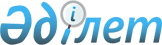 Бөрлі аудандық мәслихатының кейбір шешімдерінің күші жойылды деп тану туралыБатыс Қазақстан облысы Бөрлі аудандық мәслихатының 2016 жылғы 11 қаңтардағы № 33-2 шешімі      Қазақстан Республикасының "Нормативтік құқықтық актілер туралы" Заңының 27 бабына сәйкес Бөрлі аудандық мәслихаты ШЕШІМ ҚАБЫЛДАДЫ:

      1. Қосымшаға сәйкес Бөрлі аудандық мәслихатының кейбір шешімдерінің күші жойылды деп танылсын.

      2. Осы шешім 2016 жылдың 1 қаңтарынан бастап қолданысқа енгізіледі.

 Бөрлі аудандық мәслихатының кейбір күші жойылған шешімдерінің тізбесі      1) 2014 жылғы 23 желтоқсандағы №23-12 "2015-2017 жылдарға арналған аудандық бюджет туралы" шешімі (2015 жылдың 9 қаңтардағы Нормативтік құқықтық актілерді мемлекеттік тіркеу тізілімінде № 3753 нөмірмен тіркелген және "Бөрлі жаршысы - Бурлинские вести" газетінің 2015 жылғы 29 қаңтардағы №4 жарияланған);

      2) 2015 жылғы 14 сәуірдегі №26-1 "Бөрлі аудандық мәслихатының 2014 жылғы 23 желтоқсандағы №23-12 "2015-2017 жылдарға арналған аудандық бюджет туралы" шешіміне өзгерістер мен толықтырулар енгізу туралы" шешімі (2015 жылдың 24 сәуіріндегі Нормативтік құқықтық актілерді мемлекеттік тіркеу тізілімінде №3900 нөмірмен тіркелген және "Бөрлі жаршысы-Бурлинские вести" газетінің 2015 жылғы 7 мамырындағы №18 жарияланған);

      3) 2015 жылғы 19 тамызындағы № 29-8 "Бөрлі аудандық мәслихатының 2014 жылғы 23 желтоқсандағы №23-12 "2015-2017 жылдарға арналған аудандық бюджет туралы" шешіміне өзгеріс енгізу туралы" шешімі (2015 жылдың 10 қыркүйектегі Нормативтік құқықтық актілерді мемлекеттік тіркеу тізілімінде №4028 нөмірмен тіркелген және "Бөрлі жаршысы-Бурлинские вести" газетінің 2015 жылғы 24 қыркүйектегі №38 жарияланған);

      4) 2015 жылғы 29 қыркүйектегі №30-1 "Бөрлі аудандық мәслихатының 2014 жылғы 23 желтоқсандағы №23-12 "2015-2017 жылдарға арналған аудандық бюджет туралы" шешіміне өзгерістер енгізу туралы" шешімі (2015 жылдың 14 қазандағы Нормативтік құқықтық актілерді мемлекеттік тіркеу тізілімінде №4098 нөмірмен тіркелген және "Бөрлі жаршысы-Бурлинские вести" газетінің 2015 жылғы 29 қазандағы №43 жарияланған);

      5) 2015 жылғы 23 желтоқсандағы №32-1 "Бөрлі аудандық мәслихатының 2014 жылғы 23 желтоқсандағы №23-12 "2015-2017 жылдарға арналған аудандық бюджет туралы" шешіміне өзгерістер енгізу туралы" шешімі (2015 жылдың 30 желтоқсанындағы Нормативтік құқықтық актілерді мемлекеттік тіркеу тізілімінде №4208 нөмірмен тіркелген және "Бөрлі жаршысы-Бурлинские вести" газетінің 2016 жылғы 7 қаңтарындағы №1 жарияланған).


					© 2012. Қазақстан Республикасы Әділет министрлігінің «Қазақстан Республикасының Заңнама және құқықтық ақпарат институты» ШЖҚ РМК
				
      Сессия төрағасы

К. Ермекбаев

      Мәслихат хатшысы

А. Куликешев
Бөрлі аудандық мәслихатының
2016 жылдың 11 қаңтарындағы
№ 33-2 шешіміне қосымша